Usage:Artificial high directional.Specifications:Inside height clearance in regular tripod configuration: 9 ft. (2.7 m) 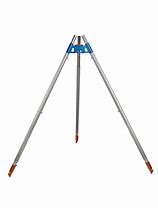 Horizontal clearance at foot in 9 ft. height configuration: 8 ft. 9 in. (2.6 m) Height with additional legs: 12 ft. (3.7m) System weight: 62 lbs. (28 kg) Pin strength: Double Shear strength of quick release pins is over 50 kN Safe Working Load: 600 lbs. (2.7 kN)	Safety:Do not exceed the safe working load of 600 lbs. (2.7 kN) Always maintain a second safety line independent of this device. All feet on this device must be securely anchored to resist sideways, spreading and uplift forces. Do not couple more than (3) lower leg sections together on any one leg.Check the quick release pins every time you insert them to be sure they are all the way in and the locking balls are fully out and locked! operations:Tripod (Using three legs. Standard recommended setup)Bipod (Using two legs only. Advanced setup & training required)Monopod (Using one leg only. Advanced setup & training required) maintenance:Cracks, corrosion, deformation, wear, failure to properly function, major falls, any doubt as to prior usage or condition all require that the equipment is retired and destroyed. In addition to inspections before and during use, a competent person must conduct a detailed inspection every 12 months minimum.